Course SyllabusAdvanced CommunicationInternational Graduate School of English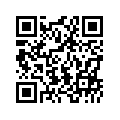 Course Description
The Advanced Communication course engages learners in exercises of creative and critical thinking in order to develop functional communication skills.  Students are coached to elaborate ideas, opinions, and feelings in response to various topics, issues and situations. Within the course framework, groups will express their views and opinions with a focus on clarity and confidence in their verbal interactions. Through the process, students will become more communicative, opinionated, and confident in the English language. Additionally, learners will gain understanding of how to implement the activities used in this class in their own classrooms. Course ObjectivesBy the end of the course, trainees will have:1. developed their overall confidence in the English language2. developed their ability to articulate themselves with spontaneity and clarity3. increased their overall communicative competenceCourse Expectations1. come to class with open mind, ready to share and learn with others. 2. participate in class actively, enthusiastically and diligently.3. contribute ideas, efforts, and experiences to class/groups.4. show respect and contribute positively towards discussions, class atmosphere, peers and instructor.5. make a strong effort to interact in English as much as possible.Required Text There is no required text for this course GradingGrading breakdown:  	Participation					25 points			Professionalism					10 points				Attendance					10 points			Excellence Points					5 pointsTotal						50 pointsCourse TopicsStereotypesEnvironmental awarenessLearners’ choice (ongoing)Professor: George E.K. WhiteheadEmail: prof.gwhitehead@gmail.comWebsite: profgwhitehead.weebly.com